Widok jednej ze ścian budynku: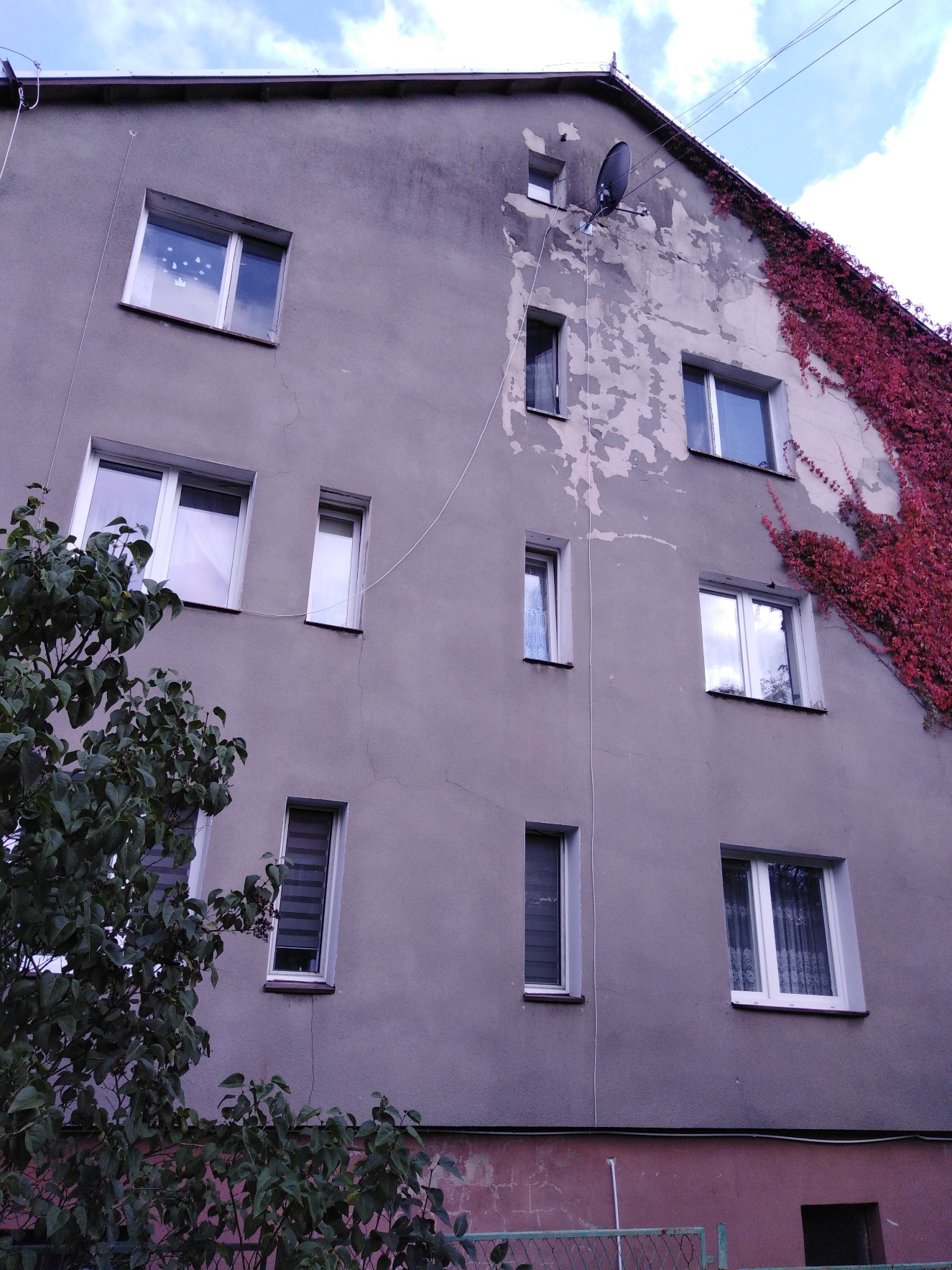 Stolarka okienna lokal nr 3: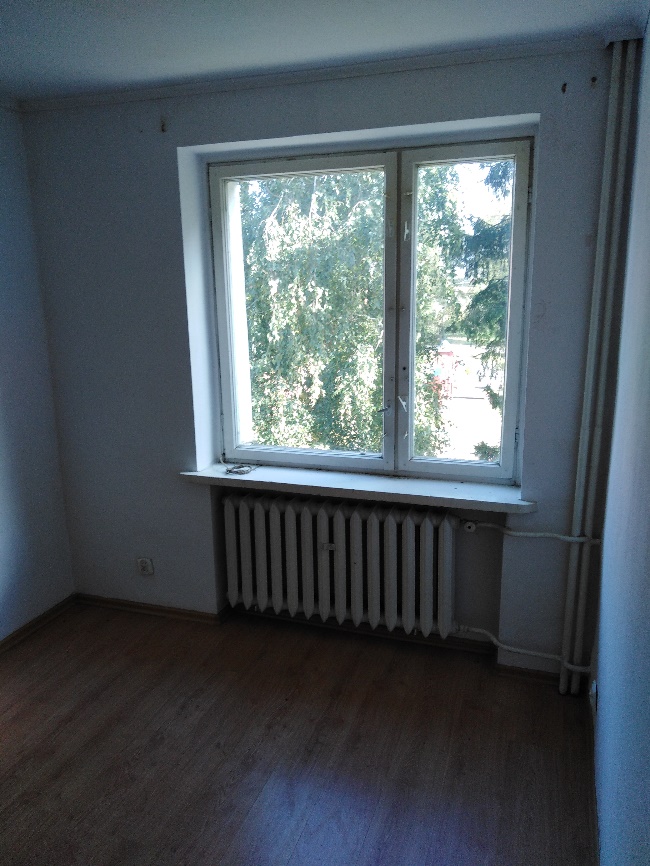 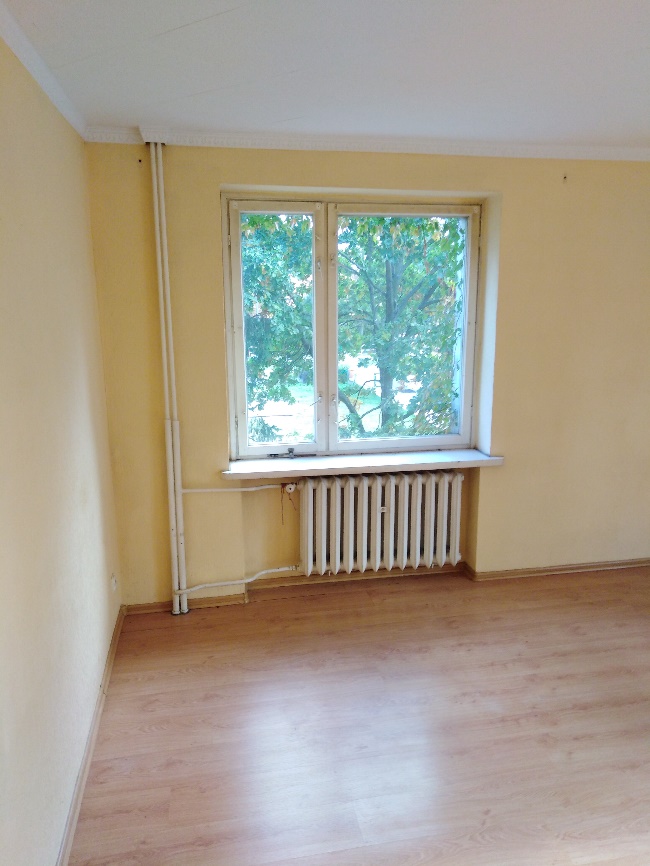 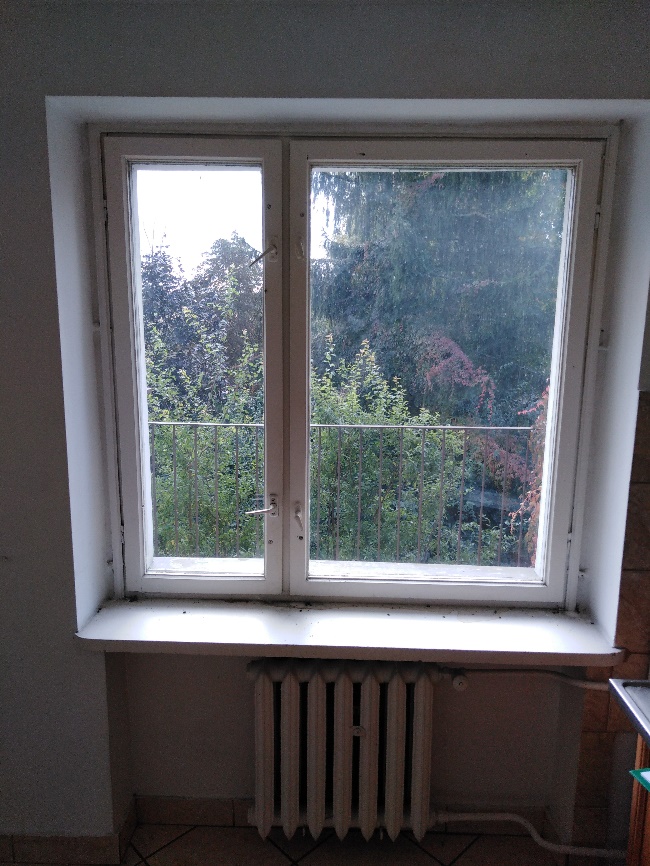 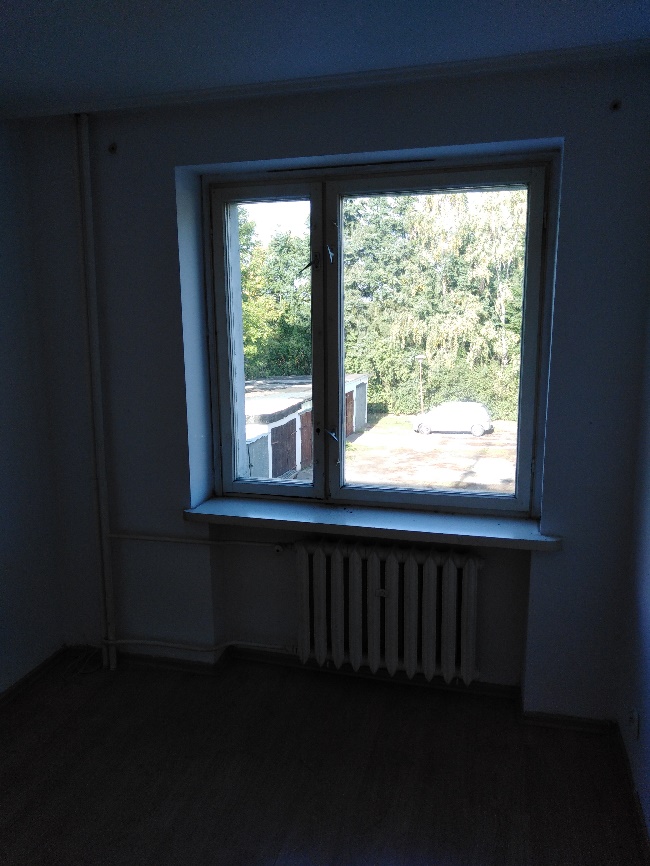 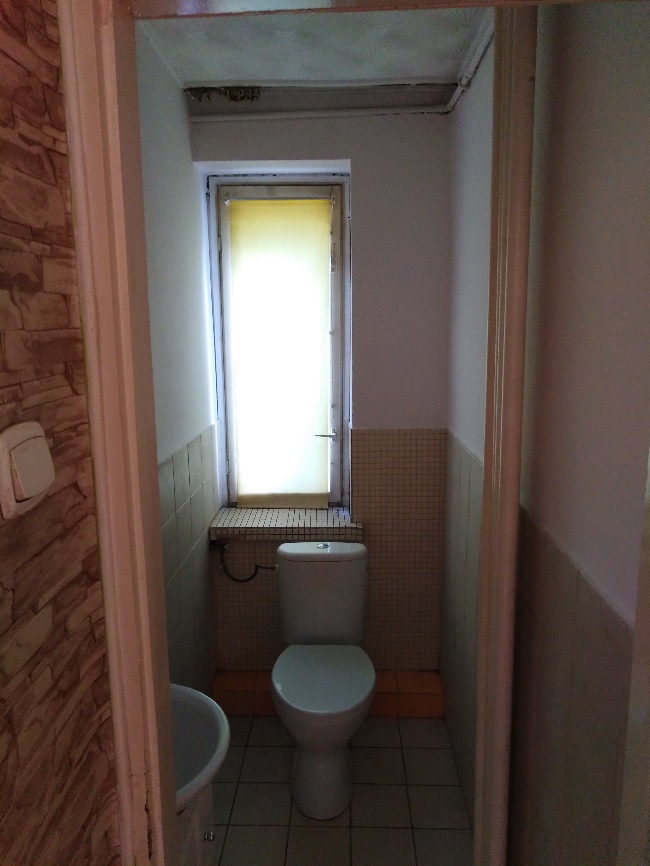 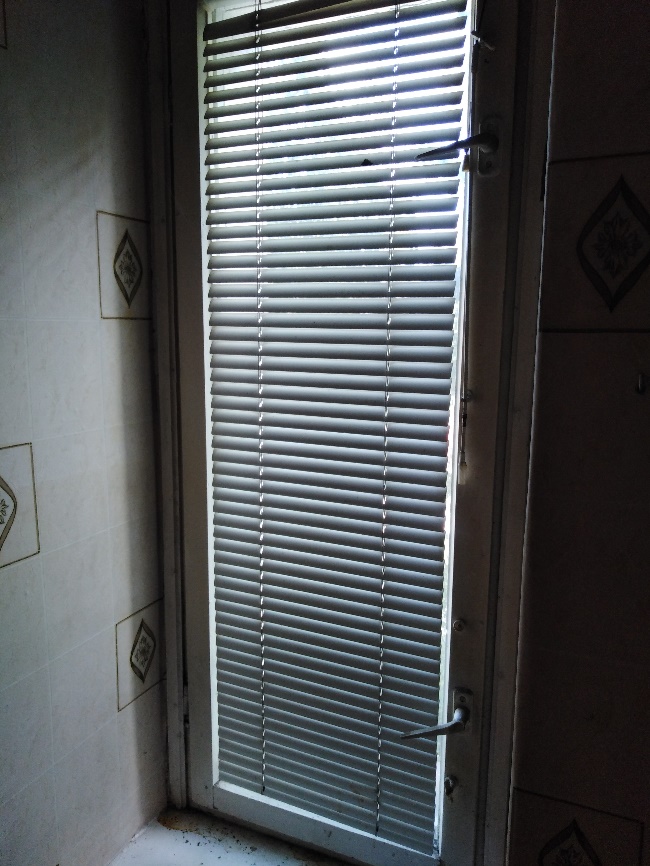 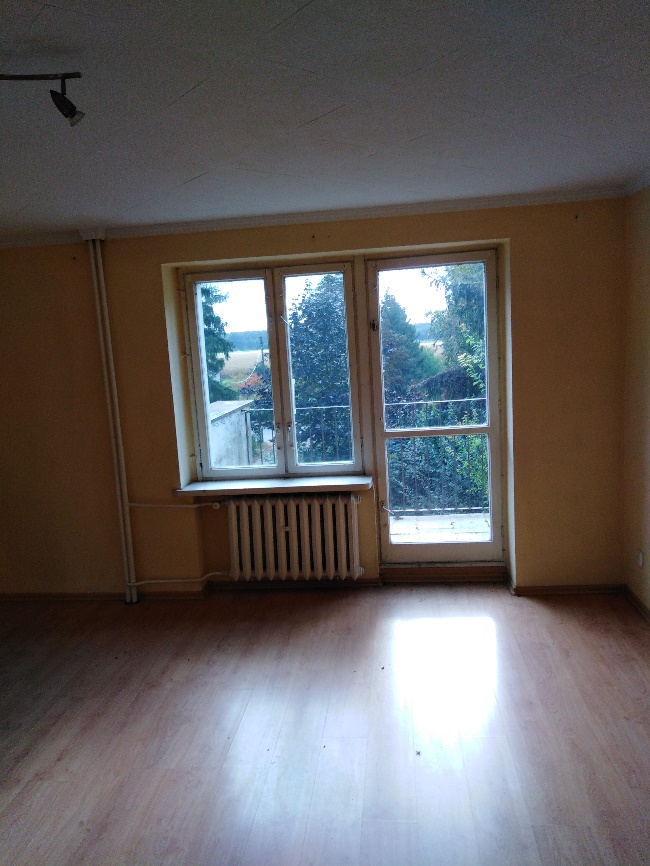 Stolarka okienna klatka schodowa: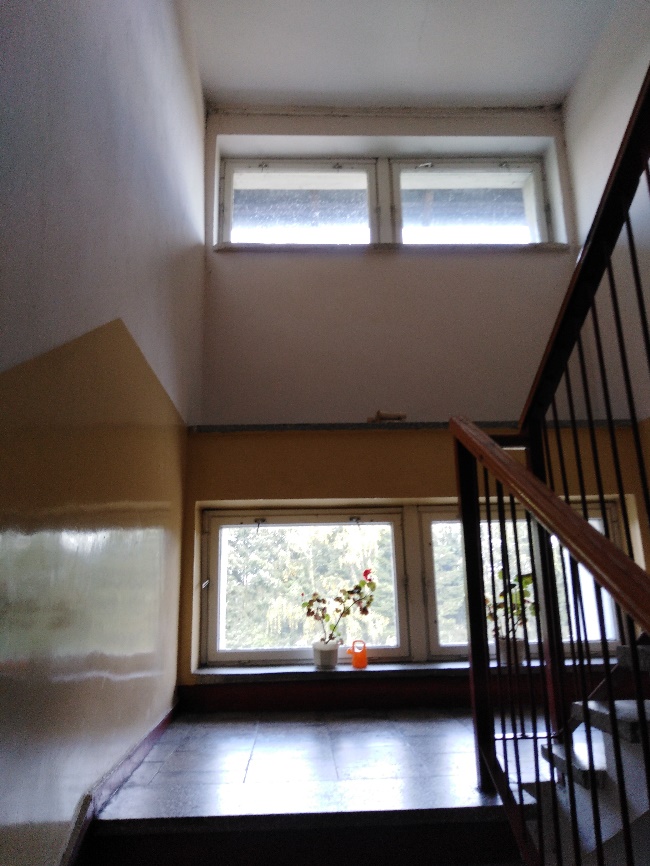 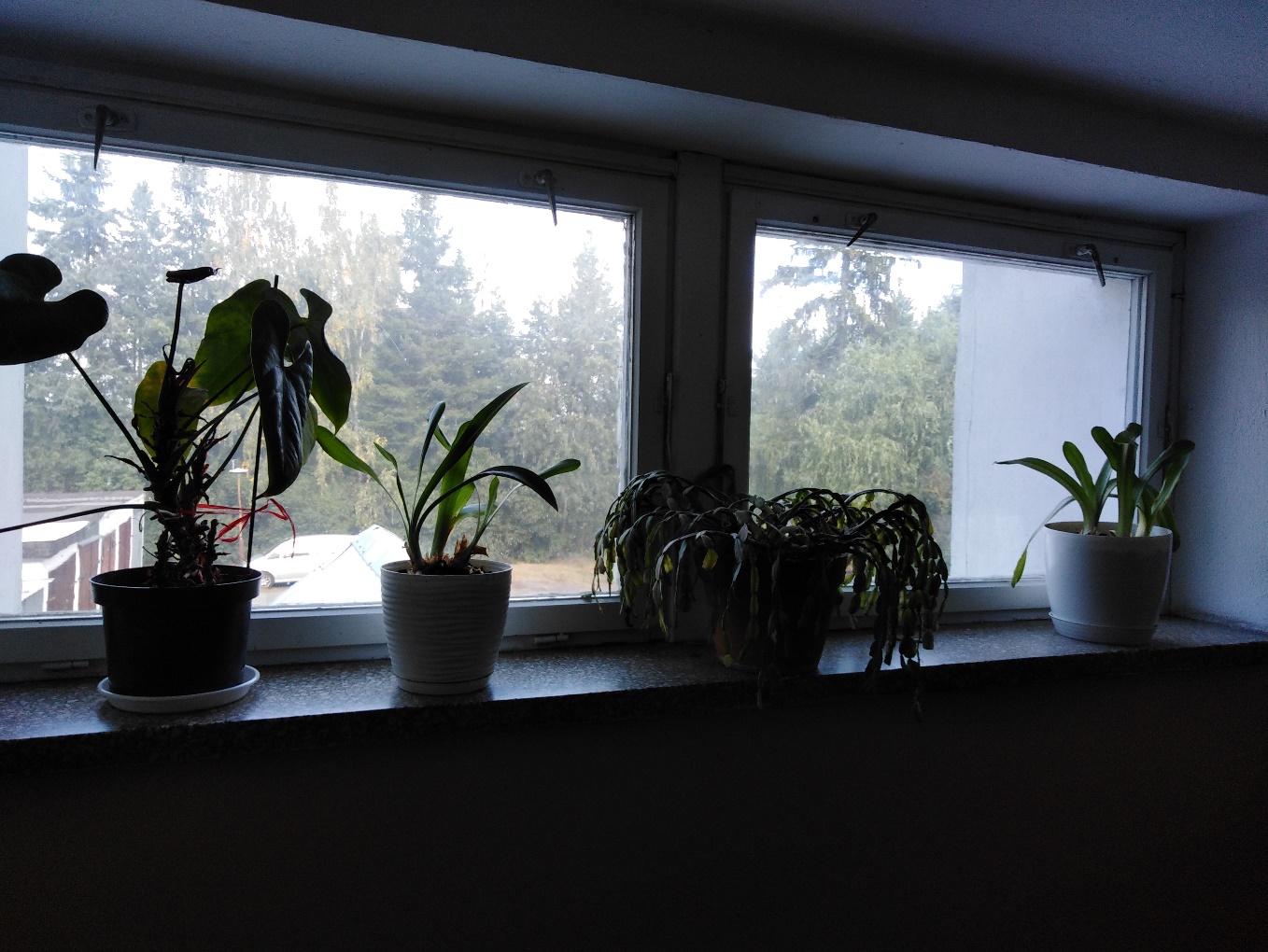 